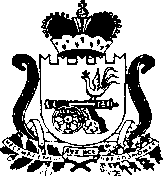 ДЕПАРТАМЕНТ СМОЛЕНСКОЙ ОБЛАСТИ ПО ЭНЕРГЕТИКЕ, ЭНЕРГОЭФФЕКТИВНОСТИ, ТАРИФНОЙ ПОЛИТИКЕПОСТАНОВЛЕНИЕот 10.02.2023 № 3Об установлении тарифов                         на горячую воду 
МУП  «Кощинское»В соответствии с Федеральным законом от 07.12.2011 № 416-ФЗ «О водоснабжении и водоотведении», постановлениями Правительства Российской Федерации от 13.05.2013 № 406 «О государственном регулировании тарифов
в сфере водоснабжения и водоотведения», от 14.11.2022 № 2053 «Об особенностях индексации регулируемых цен (тарифов) с 1 декабря 2022 г. по 31 декабря 2023 г.
и о внесении изменений в некоторые акты Правительства Российской Федерации», областным законом от 23.11.2011 № 112-з «Об отдельных вопросах установления тарифов на тепловую энергию (мощность) в Смоленской области», Положением
о Департаменте Смоленской области по энергетике, энергоэффективности, тарифной политике, утвержденным постановлением Администрации Смоленской области от 09.07.2012 № 432, на основании обращения муниципального унитарного предприятия «Кощинское», заключения Экспертного совета Департамента Смоленской области по энергетике, энергоэффективности, тарифной политике 
от 10.02.2023 № 2-ГВСДепартамент Смоленской области по энергетике, энергоэффективности, тарифной политике  п о с т а н о в л я е т :1. Установить муниципальному унитарному предприятию «Кощинское»  тариф на горячую воду согласно приложению 1, льготный тариф на горячую воду согласно приложению 2.2. Тарифы, установленные в пункте 1 настоящего постановления, действуют
по 31 декабря 2023 года.И.о. начальника Департамента                                                                   Н.И. БорисовТариф на горячую воду с использованиемзакрытой системы горячего водоснабженияЛьготный тариф на горячую воду с использованием закрытой системы горячего водоснабженияПримечание:Льготные тарифы на тепловую энергию установлены в соответствии
с областным законом от 23.11.2011 № 112-з «Об отдельных вопросах установления тарифов на тепловую энергию (мощность) в Смоленской области». ГодНДС не облагаетсяНДС не облагаетсяНДС не облагаетсяГодОднокомпонентный тариф на горячую воду с использованием закрытой системы горячего водоснабжения, руб./м3в том числе:в том числе:ГодОднокомпонентный тариф на горячую воду с использованием закрытой системы горячего водоснабжения, руб./м3компонент на холодную воду, руб./м3компонент на тепловую энергию, руб./ГкалПрочие потребители:Прочие потребители:Прочие потребители:Прочие потребители:по 31 декабря 2023 года325,4847,234 490,00ГодНДС не облагаетсяНДС не облагаетсяНДС не облагаетсяГодОднокомпонентный тариф на горячую воду с использованием закрытой системы горячего водоснабжения, руб./м3в том числе:в том числе:ГодОднокомпонентный тариф на горячую воду с использованием закрытой системы горячего водоснабжения, руб./м3компонент на холодную воду, руб./м3компонент на тепловую энергию, руб./ГкалНаселение:Население:Население:Население:по 31 декабря 2023 года218,0533,322 980,96